Сценарий совместного досуга для воспитанников подготовительной группы, посвященный празднованию 23 февраля и 8 мартаЦели мероприятия:-воспитание у обучающихся любви и уважения к близким и окружающим его людям;-сплочение детского и родительского коллектива;-формирование у школьников чувства дружбы, ответственности за порученное дело;-развитие творческих способностей и таланта обучающихся.№ 1 Звучит музыка. Дети входят по музыку в зал.Ведущий:В году есть много замечательных праздников. Но лишь два из них ассоциируются ссильной и слабой половиной человечества – это 23 февраля день защитника отечества и 8 марта - международный женский день. Сегодня мы решили объединить эти замечательные половины, и посвятить всем вам наше выступление.А теперь по порядку. Дорогие наши дедушки, папы и мальчики, будущие мужчины и солдаты! Поздравляем вас с праздником! Желаем вам крепкого здоровья, набраться сил для службы в армии, всегда защищать девочек и мамочек!Праздник папы, деда, брата -Двадцать третье февраля.Генералов и солдатовПоздравлять отправлюсь я.В день февральский, в день рожденья	Цветы, улыбки, поздравленьяМы дарить всегда должныВсем защитникам страны!Ведущий. В День Рожденья там и тут нашей армии…ВСЕ: Салют!Ведущий. Заслужила это право, Армии великой…ВСЕ: Слава!Ведущий. Уваженье и почёт,МИР достойно бережёт.Охраняет все границы,ВСЕ. Нужно армией гордиться.Ведущий. Ребята, давайте поздравим наших мудрых, наших уважаемых дедушекСлавный дедушка, родной,
Самый добрый, дорогой,
Поздравляем мы тебя,
Я и вся моя родня!
Ты, мой милый, не болей,
С каждым годом здоровей,
Чтобы ягоды с грибами
Мог легко ты собирать,
Стану старше я с годами,
Буду тоже помогать! Мой дедуля дорогой,Мы гордимся все тобой!И скажу я по секрету:Лучше нет на свете деда!Буду я всегда стараться,На тебя во всём равняться!Сценка «4 героя»№ 2 Всеволод с моделью танка, потом Женя с моделью самолёта) Сева: чтоб всех врагов мы победили быстро,Я стать хочу танкистом.Я научусь машиной управлятьИ ездить хорошо, и хорошо стрелять.Всё будет так, ну а покаЯ в бой веду вот этот танк.(гордо поднимает над головой модель танка. Увидев Рому смеётся)№ 3 Женя (делая круговые движения над головой самолётом)А я хочу на истребителе летать,Хочу героем знаменитым стать.Глядите - отправляется в полётНа подвиги отважнейший пилот.На истребителе лечу я на войнуИ в небе буду защищать свою страну.Ты ,Кирилл, ничего не понимаешьИ потому на самолёте не летаешь№ 4 (выходят Ульяна и Тася. У Ульяны сумка с красным крестом, у Таси радиоприёмник.)Сева: (возмущённо):Зачем сюда идут девчонки, интересно?Девчонкам на войне не место!Женя: Эй, уходите с поля боя прочь!Вы нам ничем не сможете помочь.Ульяна (подходит к мальчикам, упрямо):Как так не можем? Я вот медсестра.Я перевязки делаю с утра.Ты Рома ранен как я погляжу.Давай-ка я тебя перевяжу.(достаёт бинт, начинает перевязывать Витю, тот слегка сопротивляется)Женя Да что ты, Даша! Я здоровый и живой.В такое время некогда болеть!Мне надо в бой на истребителе лететь.(убегает, рыча, подражая мотору летящего самолёта)Сева: (Тасе):Зачем же ты, никак я не пойму,приёмник притащила на войну?Тася(соблюдая конспирацию, оглядывается по сторонам, говорит тихо)Открою я тебе один секрет.Всё дело в том, что я -радистка Кэт.Сейчас я донесенье расшифруюИ путь тебе на карте нарисуюЧтоб не наехал ты на минные поля - Здесь минами покрыта вся земля.№ 5 (включает приёмник, слушает передачу, потом выключает)Тася (докладывает, подражая радистам):Была шифровка только что для нас -Из штаба получили мы приказ.Ты комнату пересеки наискосокПотом продвинься в дальний уголокТам должен три минуты постоятьИ во врагов из пушки пострелять.Потом продвинуться вдоль той стеныКо мне подъехать с этой стороны.Вы поняли задание сержант?Тогда скорей в машину и на старт.Сева(возмущаясь):Нет, я в такие игры не играю.Таких заданий я не выполняю.№ 2 (убегает)Тася(разводит руками)Нет никакой здесь дисциплины.И после этого они - мужчины?!Ульяна: Но всё же мы без мальчиков в боюНе сможем землю отстоять свою.Тася: пожалуй, зря мы так их напугалиОни от нас куда - то убежали.Ульяна: Давай за ними поскорей пойдёмИ поплясать с собою позовём№ 7 Исполнение военного танцаВедущий. А какие наши папы и за что их любят дети, мы узнаем из песни№ 8 Песня «Папочка, любимый»Ведущий: Папы - наши защитники, все когда-то служили в армии и занимались физической подготовкой. Вот, давайте проверим, не утратили наши папы эту способность?№ 9 Игра «Приседание». Ведущий. В февральский день, морозный деньВсе праздник отмечают.Девчонки в этот славный деньМальчишек поздравляют. Вы будущие воины,
Защитники страны,
Вас с 23 Февраля
Хотим поздравить мы.Пока что рано, мальчики,
Еще вам в строй вставать
Сначала нужно вырасти,
Чтобы солдатом стать.Мы в праздник пожелаем
Успехов вам больших,
Пусть Родина дождется
Защитников своих.                  Ведущий.  Какой праздник без подарков? Мальчишки, наши девчоночки приготовили вам подарки.Девочки уходят за кулисы, возвращаются с подарками и вручают их мальчикам. № 10Танец «Золушка» № 0Ведущий: Куда это наши девочки убежали? Я поняла»! Прихорашиваться) Ведь сейчас мы будем говорить о них и о самой прекрасной  половине человечества, наших мамах.Сегодня мы собрались, чтобы поздравить еще и наших мам, бабушек, сестрёнок с праздником весны, с международным женским днём – 8 Марта.Всюду пахнет пирогами! И французскими духами!
Что же за гости такие красивые?Все вместе.    Это же мамочки наши любимые!Наши гости уже в зале… Вы девчонок не видали?Наверно, наряжаются, на праздник собираются!Они хотят нас удивить и сразу наповал сразить!Им надо локоны завить и румяна наложить…Туфельки-балеточки, девочки-кокеточки.Гости все уже расселись, а куда девчонки делись,Уже опоздали на 8 минут, где, вы, девчата?Девочки из-за двери: А мы, тут.Ведущая: Вы мальчишки, не ругайтесь!Вот они уж тут как тутВеселее, улыбайтесь,Наши девочки идут!Ведущая: Встречайте! Самые обаятельные, грациозные, нежные,Самые воспитанные и самые вежливые!№ 11 (Под музыку в зал входят девочки.) Танец «Девчата»Данил: хоть девчонки ниже ростом, сними нам не так уж просто.Мы порой не замечаем, как девчонок обижаем,За косички их таскаем и игрушки отнимаем.    Демид: И за все, в чем виноваты, вы простите нас, девчата!Не держите зла на нас…ВСЕ мальчики: всё равно, мы любим вас!!!Девочки: «Ну и делишки!» Просто клад, а не мальчишки!Мираслава: Отгадайте, отгадайте, отгадайте-ка, скорейКто же, кто же самый лучший, любимый друг у всех детей?Чуткая и славная и на кухне – главная.
Кулебяки и рулет, приготовит нам в обед.
Всей семье носочки вяжет, нежные слова всем скажет.
Говорю ей: "Лапушка", это моя ….?Дети: БАБУШКА!Вера:  Бабушке любимой стих свой посвящаю!Бабушку люблю, ее не огорчаю.Я с любимой бабушкой гуляю и играю,Иногда на кухне готовить помогаю.У меня с бабулей есть свои секретыИ не знает, даже, мамочка об этом.Ефим: В тайне, вместе с бабушкой,Мы растим цветок.Его подарим мамочке,Когда наступит срок.Бабушку, бабулю,Крепко обнимаю,С праздником, сегодня,Ее я поздравляю!Кирилл: Наши бабушки родные,мы для вас сейчас споем.Оставайтесь молодыми,поздравляем с Женским днем.№ 13 Песня «Когда приходит бабушка»№ 14-20 Игра с бабушками. «Сядь бабушке на коленки». Ведущая: Наш детский сад Поздравить рад Всех мам на всей планете«Спасибо!» мамам говорят И взрослые и дети.Сегодня праздник самый светлый,щебечут птицы по дворам.Все гости празднично одеты, 8 марта праздник мам!Произнесём мы слово «мама»,и сердце сразу потеплеет.На всей земле не отыскать,нам друга ближе и роднее.Её улыбка, нежный взгляд –всегда нам лучшая награда.Когда в семье и мир, и лад,смеёмся мы – и мама рада!Женя Мур. Ведь с мамой беды нипочём,мы всё сумеем вместе с нею.Растём, умнеем с каждым днём и любим маму всё сильнее!Данил: утром рано я проснулся,Вместе с солнцем потянулся,К маме быстро прибежал,Её обнял, поцеловал!Тимоша Г.К маме милой подойду,Крепко, нежно обниму,Пожелаю ей добра,И скажу: «Люблю тебя!»Настя К.Маме солнце нарисую.Подарю и расцелую,Для меня дороже нет,Мама - лучик солнца свет!Гоша Я скажу: «Привет, мамуля!Солнце, зайчик, красотуля!Нежная, счастливая,Самая любимая!Андрей Р.И когда я взрослым стану,Звёздочку тебе достану! »Звенят капели весело,зовут с собой весну,Выстукивают песенкупро мамочку мою.№ 21 Песня «Мамочка, милая, мама мояВедущая: А теперь загадки нужно отгадать! Ответы правильные дать!Что подарим нашей маме?  Догадайтесь, дети, сами. 
Дайте срочно мне совет, какой нужен ей предмет? 
Вещь полезная – тогда, громко крикнем слово "да!" 
Если мамочке предмет не подходит - скажем "нет!" милицейский пистолет..полевых цветов букет. туалетная вода... сковорода... нет? а может, да?билет в театр на балет...кожаный бронежилет? ..набор ниток для шитья... ну, а пена для бритья? .. маме рассказать секрет..яблок килограмма два.педигри" и "китикет".а танец станцевать?.. Ведущий: Дорогие мамочки, вам в подарок танец от наших талантливых деток№ 22 Танец «Мальчики с шляпами»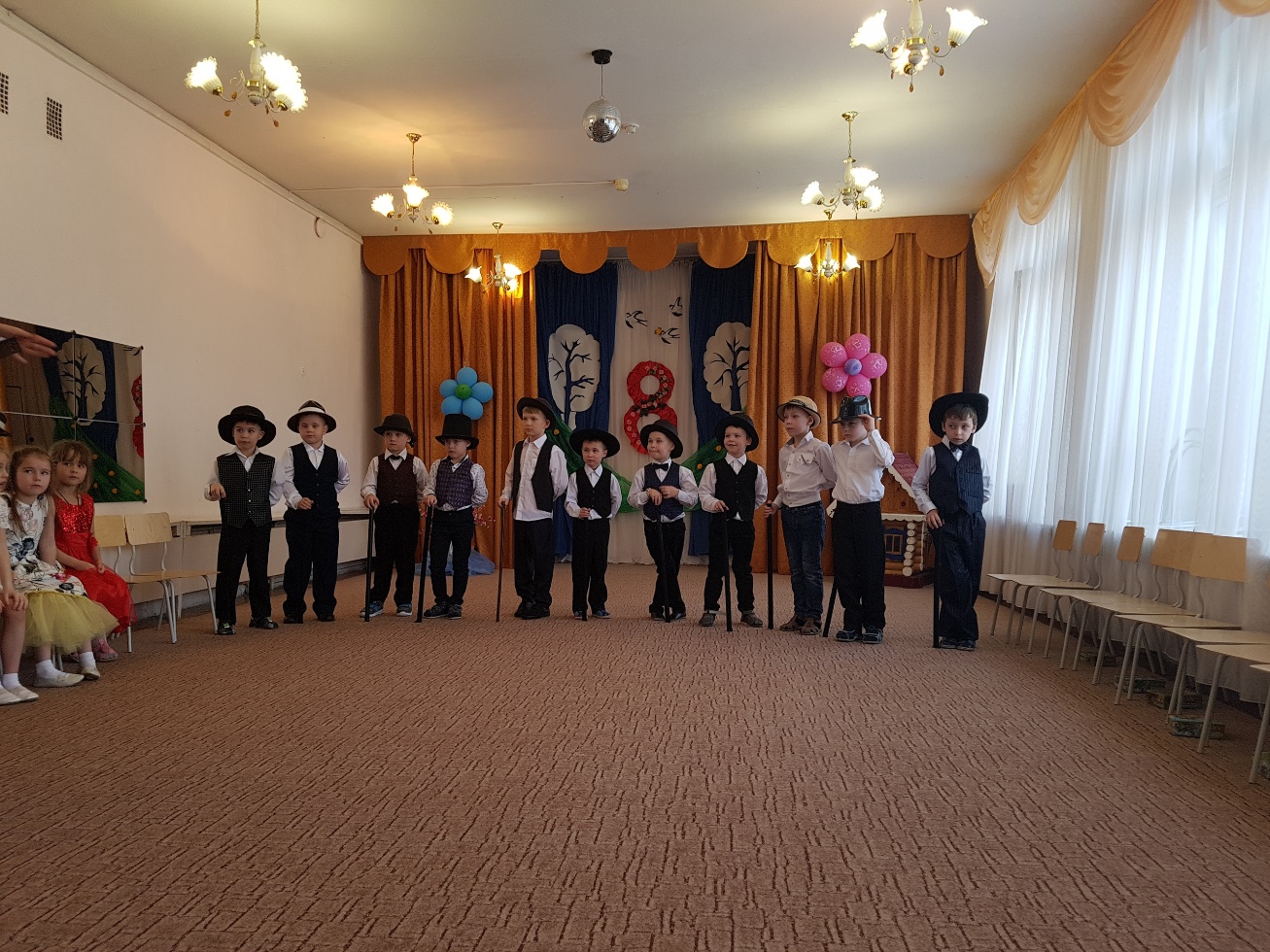 Ведущий. А сейчас, девчонки, вас хотят поздравить наши мальчики.Саша Р. Вы наши девочки, родные, 
Для нас совсем вы не чужие. 
Таких красавец, как у нас, 
Не отыскать с огнем сейчас.Демид: С праздником вас поздравляем, 
Счастья, радости желаем. 
Вы прекрасные цветочки 
И любимые все дочки.Ведущая; Дорогие девчоночки. Сильная половина нашей группы приготовила вам тоже подарочки.№ 23 Мальчики выходят за кулисы, берут подарки и торжественно вручают девочкам.Ведущий.Дорогие мужчины, милые женщины!С новой весной вас, с каплями первыми!Мирного неба вам, солнца лучистого,Счастья заветного, самого чистого!Ну, а теперь пришёл тот часВесёлый, звонкий, яркий!Сейчас всем вамВручаем мы подарки!Дорогие мамы, дети приготовили вам подарки.№ 25 Танец «5 февральчкиз роз»Вручение подарков бабушкам и мамамНам хотелось бы в дни весенниеВсе невзгоды от Вас отвести,
Кубок солнечного настроения всем вам преподнести.
Чтоб под куполом неба ясного, где мороз на весну сердит,
У Вас дети росли прекрасными, без печали и без обид.
Чтоб глаза наполнялись радостью, новой свежестью много лет,
И чтоб жизнь у Вас ярче радуги полыхала на целый свет.№ 256 Танец с мамами 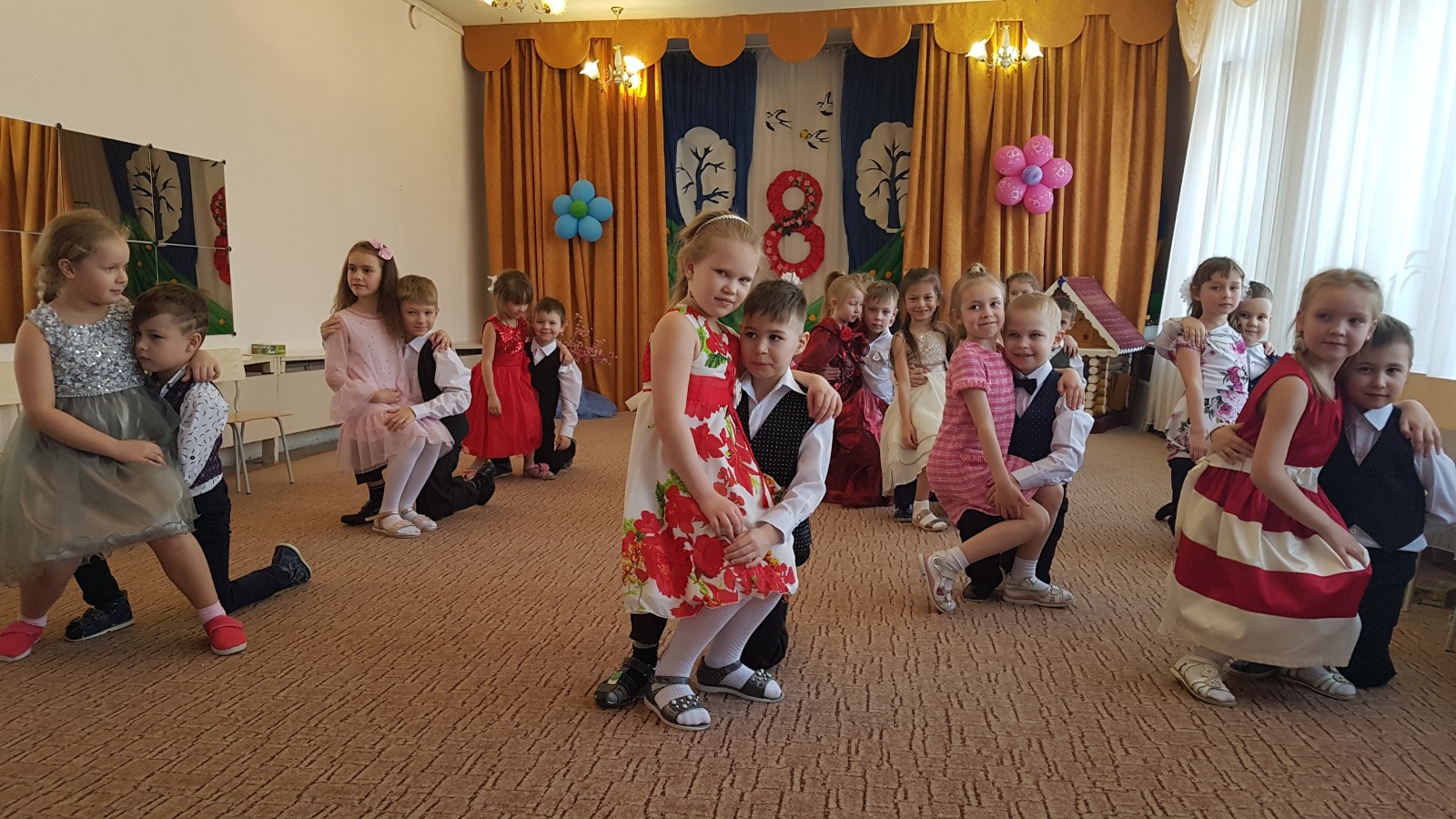 